Лепка на  тему: «Мой любимый домашний питомец»Целевой ориентир: хорошо знаком со свойствами пластилина (мягкий, податливый, способен принимать любую форму), владеет приемами скатывания пластилина между ладонями,  соединения частей, плотно прижимая, их друг к другу, сглаживая швы, в работе  использует прием прищипывания, оттягивания.Приоритетная образовательная область: речевое развитие в интеграции образовательных областей: «физическое развитие»                                                                                                                                                                                                                                                                                                                                                                                                                                                                                                                                Технологии, методы, приемы: теория развивающего обучения (сотрудничество взрослого и ребенка, право выбора ребенка); теория проблемного обучения (создание проблемной ситуации выхода из нее через самостоятельную деятельность); теория познавательного интереса (активное использование накопленных знаний).Материал: образец котенка,  пластилин ярких цветов,  салфетка для рук, бумажная салфетка,  доска для лепки,  стека,  картина «Кошка с котятами» из серии «Домашние животные» (автор С.А Веретенникова).Предварительная работа: беседы с детьми о домашних животных, рассматривание иллюстраций, чтение художественной и познавательной литературы, загадки, дидактические игры: «Кто где живет?», «Где чей детеныш?», «Узнай по описанию».Задачи:Закрепление  представлений детей о домашних животных, об особенностях их внешнего вида;Продолжение ознакомления детей со свойствами пластилина (мягкой, податливый, способен принимать любую форму);Обучение детей достигать выразительной передачи формы, цвета, изображение мелких детали объекта;Воспитание аккуратности в работе с пластилином. Вызывание  у детей желание делать приятное , дарить подарки.Развитие  мелкой моторики рук.Модель образовательной деятельности: Воспитатель  предлагает детям отгадать загадку:Этот зверь живет лишь дома.
С этим зверем вы знакомы.
У него усы, как спицы,
Он, мурлыча песнь поет,
Только мышь его боится …
Угадали? Это …
Дети. Кот. Артикуляционная гимнастика. Воспитатель: Ребятки давайте потренируем свои язычки чтоб они были ловкими, как у котят.1. Покажем, как кошка лакает молочко.
2. Давайте пожуем закрытым ртом.
3. Киска сердится. Педагог показывает ребятам картину «Кошка с котятами.» Воспитатель : -Кошка — дикое животное? ( домашнее, она привязана к своему дому, своим хозяевам, любит тепло и уют. Если кошка сыта, здорова и в хорошем настроении, она ласково мурлычет, а если кошка сердится, то выпускает коготки — царапки», которые прячутся в мягких лапках. Кошка — очень чистоплотное животное. Любит умывать свою пушистую мордочку и шерстку)  
-Ребята, а рядом с кошкой кого вы видите? (Котят.) Воспитатель включает запись кошачьего мяуканья.  Воспитатель  объясняет детям,  у кошки Мурки  случилась беда, пропали мои детки, котятки.  -Поможем Мурке отыскать своих котят? Ребята давайте мы сейчас поиграем. Они могут нас услышать и прибежать к нам. Физкультминутка «Киска, киска, брысь».Киска ,киска, брысь , — Гладят свои ручки
На дорожку не садис. — Грозятся пальчиком
Наши деточки пойдут, — Шагают
Споткнутся упадут. — Садятся на корточки.Мы с вами поиграли, отдохнули. Котята нас не услышали. Теперь давайте сядем на свои места, вас там ждет одно интересное задание.Практическая частьПрежде чем мы приступим к работе, давайте разогреем свои пальчики Воспитатель раздает мячики.Пальчиковая гимнастика.
Хитрый, маленький Котенок (мячик зажат между ладонями)
Только вылез из пеленок, (открываются ладошки)
Натворил немало дел: (закрываются ладошки)
У енота рыбку съел, (круговые движения между ладонями)
С хомяком затеял драку, (Мяч в правой руке сжать)
Испугался лишь собаку. (в левой руке сжать)
Невоспитанный ребенок (круговые движения по столу одной рукой)
Этот маленький Котенок. (круговые движения по столу другой рукой) В: А сейчас, мы вспомним, как можно слепить котенка.Вот у меня большой кусок пластилина. Я отрываю кусочек поменьше - это будет голова нашего котенка. Теперь я отрываю от большего куска кусочек еще меньше – это будет хвостик нашего котенка. А из этого оставшегося куска пластилина я буду лепить туловище нашего котенка. Я скатаю из этого куска пластилина колбаску. Затем я беру стек и с двух сторон этой колбаски делаю продольные надрезы. Это будут лапки нашего котенка. Теперь берем кусочек, из которого я скатаю шарик - это будет голова нашего котенка. Шарик можно скатать между прямыми ладонями или между ладонью и столом. Вот так.С двух сторон шарика сплющим пластилин двумя пальчиками (большим и указательным) и у нас получатся ушки. Возьмем зернышки гречки и сделаем глазки, берем очень маленький кусочек черного пластилина, скатываем между пальчиками маленький шарик – это будет нос котёнка. Затем возьмем кусочки проволоки и с двух сторон прикрепим усы нашему котенку. Теперь голову придавливаем к туловищу. Остался маленький кусочек пластилина, из которого мы раскатаем небольшую колбаску – это будет хвостик котенка. Крепим его к туловищу. Посмотрит,  какой чудесный котенок у меня получился.Практическая работа детей. Индивидуальная помощь. Звучит спокойная музыка. Дети самостоятельно лепят домашнее животное.Рефлексия. По окончании лепки дети  помещают свои работы на подставку.- Посмотрите, ребята, какие красивые получились котята.-Мы помогли кошке Мурке?- Какой котенок тебе понравился больше. Почему?(Педагог отмечает интересные и выразительные работы).Все Молодцы! Всем спасибо!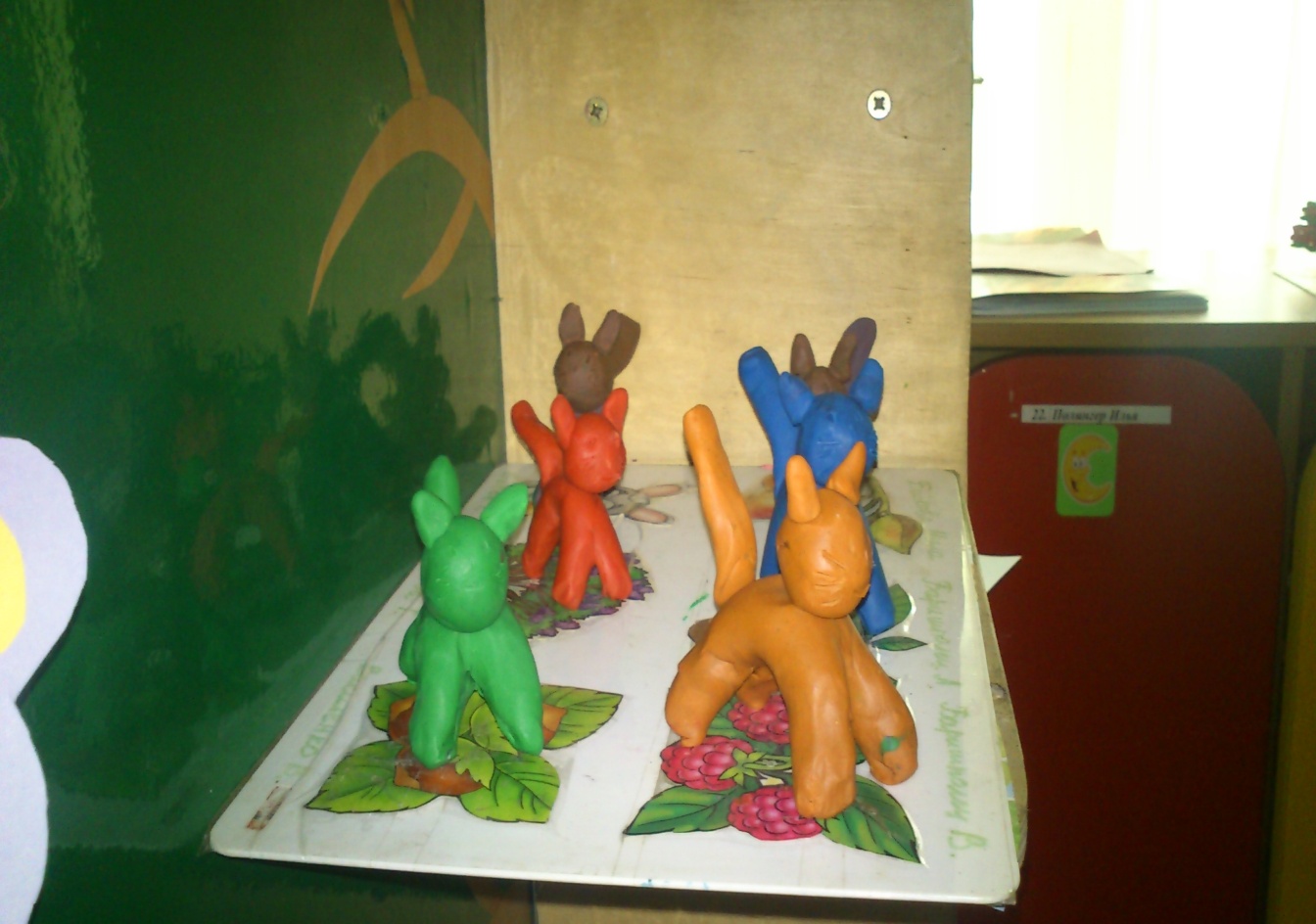 